МИНИСТЕРСТВО ПРОСВЕЩЕНИЯ РОССИЙСКОЙ ФЕДЕРАЦИИ‌Министерство образования Иркутской области‌‌ ‌Комитет по образованию администрации Зиминского городского муниципального образования‌​МБОУ "СОШ № 26"‌РАБОЧАЯ ПРОГРАММА(ID 1695888)учебного курса «Алгебра»для обучающихся 7-9 классов ​город Зима,‌ 2023‌​ПОЯСНИТЕЛЬНАЯ ЗАПИСКААлгебра является одним из опорных курсов основного общего образования: она обеспечивает изучение других дисциплин, как естественно-научного, так и гуманитарного циклов, её освоение необходимо для продолжения образования и в повседневной жизни. Развитие у обучающихся научных представлений о происхождении и сущности алгебраических абстракций, способе отражения математической наукой явлений и процессов в природе и обществе, роли математического моделирования в научном познании и в практике способствует формированию научного мировоззрения и качеств мышления, необходимых для адаптации в современном цифровом обществе. Изучение алгебры обеспечивает развитие умения наблюдать, сравнивать, находить закономерности, требует критичности мышления, способности аргументированно обосновывать свои действия и выводы, формулировать утверждения. Освоение курса алгебры обеспечивает развитие логического мышления обучающихся: они используют дедуктивные и индуктивные рассуждения, обобщение и конкретизацию, абстрагирование и аналогию. Обучение алгебре предполагает значительный объём самостоятельной деятельности обучающихся, поэтому самостоятельное решение задач является реализацией деятельностного принципа обучения.В структуре программы учебного курса «Алгебра» для основного общего образования основное место занимают содержательно-методические линии: «Числа и вычисления», «Алгебраические выражения», «Уравнения и неравенства», «Функции». Каждая из этих содержательно-методических линий развивается на протяжении трёх лет изучения курса, взаимодействуя с другими его линиями. В ходе изучения учебного курса обучающимся приходится логически рассуждать, использовать теоретико-множественный язык. В связи с этим в программу учебного курса «Алгебра» включены некоторые основы логики, представленные во всех основных разделах математического образования и способствующие овладению обучающимися основ универсального математического языка. Содержательной и структурной особенностью учебного курса «Алгебра» является его интегрированный характер.Содержание линии «Числа и вычисления» служит основой для дальнейшего изучения математики, способствует развитию у обучающихся логического мышления, формированию умения пользоваться алгоритмами, а также приобретению практических навыков, необходимых для повседневной жизни. Развитие понятия о числе на уровне основного общего образования связано с рациональными и иррациональными числами, формированием представлений о действительном числе. Завершение освоения числовой линии отнесено к среднему общему образованию.Содержание двух алгебраических линий – «Алгебраические выражения» и «Уравнения и неравенства» способствует формированию у обучающихся математического аппарата, необходимого для решения задач математики, смежных предметов и практико-ориентированных задач. На уровне основного общего образования учебный материал группируется вокруг рациональных выражений. Алгебра демонстрирует значение математики как языка для построения математических моделей, описания процессов и явлений реального мира. В задачи обучения алгебре входят также дальнейшее развитие алгоритмического мышления, необходимого, в частности, для освоения курса информатики, и овладение навыками дедуктивных рассуждений. Преобразование символьных форм способствует развитию воображения, способностей к математическому творчеству.Содержание функционально-графической линии нацелено на получение обучающимися знаний о функциях как важнейшей математической модели для описания и исследования разнообразных процессов и явлений в природе и обществе. Изучение материала способствует развитию у обучающихся умения использовать различные выразительные средства языка математики – словесные, символические, графические, вносит вклад в формирование представлений о роли математики в развитии цивилизации и культуры.Согласно учебному плану в 7–9 классах изучается учебный курс «Алгебра», который включает следующие основные разделы содержания: «Числа и вычисления», «Алгебраические выражения», «Уравнения и неравенства», «Функции».‌На изучение учебного курса «Алгебра» отводится 306 часов: в 7 классе – 102 часа (3 часа в неделю), в 8 классе – 102 часа (3 часа в неделю), в 9 классе – 102 часа (3 часа в неделю).‌‌СОДЕРЖАНИЕ ОБУЧЕНИЯ7 КЛАССЧисла и вычисленияДроби обыкновенные и десятичные, переход от одной формы записи дробей к другой. Понятие рационального числа, запись, сравнение, упорядочивание рациональных чисел. Арифметические действия с рациональными числами. Решение задач из реальной практики на части, на дроби.Степень с натуральным показателем: определение, преобразование выражений на основе определения, запись больших чисел. Проценты, запись процентов в виде дроби и дроби в виде процентов. Три основные задачи на проценты, решение задач из реальной практики.Применение признаков делимости, разложение на множители натуральных чисел.Реальные зависимости, в том числе прямая и обратная пропорциональности.Алгебраические выраженияПеременные, числовое значение выражения с переменной. Допустимые значения переменных. Представление зависимости между величинами в виде формулы. Вычисления по формулам. Преобразование буквенных выражений, тождественно равные выражения, правила преобразования сумм и произведений, правила раскрытия скобок и приведения подобных слагаемых.Свойства степени с натуральным показателем.Одночлены и многочлены. Степень многочлена. Сложение, вычитание, умножение многочленов. Формулы сокращённого умножения: квадрат суммы и квадрат разности. Формула разности квадратов. Разложение многочленов на множители.Уравнения и неравенстваУравнение, корень уравнения, правила преобразования уравнения, равносильность уравнений.Линейное уравнение с одной переменной, число корней линейного уравнения, решение линейных уравнений. Составление уравнений по условию задачи. Решение текстовых задач с помощью уравнений.Линейное уравнение с двумя переменными и его график. Система двух линейных уравнений с двумя переменными. Решение систем уравнений способом подстановки. Примеры решения текстовых задач с помощью систем уравнений.ФункцииКоордината точки на прямой. Числовые промежутки. Расстояние между двумя точками координатной прямой.Прямоугольная система координат, оси Ox и Oy. Абсцисса и ордината точки на координатной плоскости. Примеры графиков, заданных формулами. Чтение графиков реальных зависимостей. Понятие функции. График функции. Свойства функций. Линейная функция, её график. График функции y = |x|. Графическое решение линейных уравнений и систем линейных уравнений.8 КЛАССЧисла и вычисленияКвадратный корень из числа. Понятие об иррациональном числе. Десятичные приближения иррациональных чисел. Свойства арифметических квадратных корней и их применение к преобразованию числовых выражений и вычислениям. Действительные числа.Степень с целым показателем и её свойства. Стандартная запись числа.Алгебраические выраженияКвадратный трёхчлен, разложение квадратного трёхчлена на множители.Алгебраическая дробь. Основное свойство алгебраической дроби. Сложение, вычитание, умножение, деление алгебраических дробей. Рациональные выражения и их преобразование.Уравнения и неравенстваКвадратное уравнение, формула корней квадратного уравнения. Теорема Виета. Решение уравнений, сводящихся к линейным и квадратным. Простейшие дробно-рациональные уравнения.Графическая интерпретация уравнений с двумя переменными и систем линейных уравнений с двумя переменными. Примеры решения систем нелинейных уравнений с двумя переменными.Решение текстовых задач алгебраическим способом.Числовые неравенства и их свойства. Неравенство с одной переменной. Равносильность неравенств. Линейные неравенства с одной переменной. Системы линейных неравенств с одной переменной.ФункцииПонятие функции. Область определения и множество значений функции. Способы задания функций.График функции. Чтение свойств функции по её графику. Примеры графиков функций, отражающих реальные процессы.Функции, описывающие прямую и обратную пропорциональные зависимости, их графики. Функции y = x2, y = x3, y = √x, y=|x|. Графическое решение уравнений и систем уравнений.9 КЛАССЧисла и вычисленияРациональные числа, иррациональные числа, конечные и бесконечные десятичные дроби. Множество действительных чисел, действительные числа как бесконечные десятичные дроби. Взаимно однозначное соответствие между множеством действительных чисел и координатной прямой.Сравнение действительных чисел, арифметические действия с действительными числами.Размеры объектов окружающего мира, длительность процессов в окружающем мире.Приближённое значение величины, точность приближения. Округление чисел. Прикидка и оценка результатов вычислений.Уравнения и неравенстваЛинейное уравнение. Решение уравнений, сводящихся к линейным.Квадратное уравнение. Решение уравнений, сводящихся к квадратным. Биквадратное уравнение. Примеры решения уравнений третьей и четвёртой степеней разложением на множители.Решение дробно-рациональных уравнений. Решение текстовых задач алгебраическим методом.Уравнение с двумя переменными и его график. Решение систем двух линейных уравнений с двумя переменными. Решение систем двух уравнений, одно из которых линейное, а другое – второй степени. Графическая интерпретация системы уравнений с двумя переменными.Решение текстовых задач алгебраическим способом.Числовые неравенства и их свойства.Решение линейных неравенств с одной переменной. Решение систем линейных неравенств с одной переменной. Квадратные неравенства. Графическая интерпретация неравенств и систем неравенств с двумя переменными.ФункцииКвадратичная функция, её график и свойства. Парабола, координаты вершины параболы, ось симметрии параболы.Графики функций: y = kx, y = kx + b, y = k/x, y = x3, y = √x, y = |x| и их свойства.Числовые последовательности и прогрессииПонятие числовой последовательности. Задание последовательности рекуррентной формулой и формулой n-го члена.Арифметическая и геометрическая прогрессии. Формулы n-го члена арифметической и геометрической прогрессий, суммы первых n членов.Изображение членов арифметической и геометрической прогрессий точками на координатной плоскости. Линейный и экспоненциальный рост. Сложные проценты.ПЛАНИРУЕМЫЕ РЕЗУЛЬТАТЫ ОСВОЕНИЯ ПРОГРАММЫ УЧЕБНОГО КУРСА «АЛГЕБРА» НА УРОВНЕ ОСНОВНОГО ОБЩЕГО ОБРАЗОВАНИЯЛИЧНОСТНЫЕ РЕЗУЛЬТАТЫЛичностные результаты освоения программы учебного курса «Алгебра» характеризуются:1) патриотическое воспитание:проявлением интереса к прошлому и настоящему российской математики, ценностным отношением к достижениям российских математиков и российской математической школы, к использованию этих достижений в других науках и прикладных сферах;2) гражданское и духовно-нравственное воспитание:готовностью к выполнению обязанностей гражданина и реализации его прав, представлением о математических основах функционирования различных структур, явлений, процедур гражданского общества (например, выборы, опросы), готовностью к обсуждению этических проблем, связанных с практическим применением достижений науки, осознанием важности морально-этических принципов в деятельности учёного;3) трудовое воспитание:установкой на активное участие в решении практических задач математической направленности, осознанием важности математического образования на протяжении всей жизни для успешной профессиональной деятельности и развитием необходимых умений, осознанным выбором и построением индивидуальной траектории образования и жизненных планов с учётом личных интересов и общественных потребностей;4) эстетическое воспитание:способностью к эмоциональному и эстетическому восприятию математических объектов, задач, решений, рассуждений, умению видеть математические закономерности в искусстве;5) ценности научного познания:ориентацией в деятельности на современную систему научных представлений об основных закономерностях развития человека, природы и общества, пониманием математической науки как сферы человеческой деятельности, этапов её развития и значимости для развития цивилизации, овладением языком математики и математической культурой как средством познания мира, овладением простейшими навыками исследовательской деятельности;6) физическое воспитание, формирование культуры здоровья и эмоционального благополучия:готовностью применять математические знания в интересах своего здоровья, ведения здорового образа жизни (здоровое питание, сбалансированный режим занятий и отдыха, регулярная физическая активность), сформированностью навыка рефлексии, признанием своего права на ошибку и такого же права другого человека;7) экологическое воспитание:ориентацией на применение математических знаний для решения задач в области сохранности окружающей среды, планирования поступков и оценки их возможных последствий для окружающей среды, осознанием глобального характера экологических проблем и путей их решения;8) адаптация к изменяющимся условиям социальной и природной среды:готовностью к действиям в условиях неопределённости, повышению уровня своей компетентности через практическую деятельность, в том числе умение учиться у других людей, приобретать в совместной деятельности новые знания, навыки и компетенции из опыта других;необходимостью в формировании новых знаний, в том числе формулировать идеи, понятия, гипотезы об объектах и явлениях, в том числе ранее неизвестных, осознавать дефициты собственных знаний и компетентностей, планировать своё развитие;способностью осознавать стрессовую ситуацию, воспринимать стрессовую ситуацию как вызов, требующий контрмер, корректировать принимаемые решения и действия, формулировать и оценивать риски и последствия, формировать опыт.МЕТАПРЕДМЕТНЫЕ РЕЗУЛЬТАТЫПознавательные универсальные учебные действияБазовые логические действия:выявлять и характеризовать существенные признаки математических объектов, понятий, отношений между понятиями, формулировать определения понятий, устанавливать существенный признак классификации, основания для обобщения и сравнения, критерии проводимого анализа;воспринимать, формулировать и преобразовывать суждения: утвердительные и отрицательные, единичные, частные и общие, условные;выявлять математические закономерности, взаимосвязи и противоречия в фактах, данных, наблюдениях и утверждениях, предлагать критерии для выявления закономерностей и противоречий;делать выводы с использованием законов логики, дедуктивных и индуктивных умозаключений, умозаключений по аналогии;разбирать доказательства математических утверждений (прямые и от противного), проводить самостоятельно несложные доказательства математических фактов, выстраивать аргументацию, приводить примеры и контрпримеры, обосновывать собственные рассуждения;выбирать способ решения учебной задачи (сравнивать несколько вариантов решения, выбирать наиболее подходящий с учётом самостоятельно выделенных критериев).Базовые исследовательские действия:использовать вопросы как исследовательский инструмент познания, формулировать вопросы, фиксирующие противоречие, проблему, самостоятельно устанавливать искомое и данное, формировать гипотезу, аргументировать свою позицию, мнение;проводить по самостоятельно составленному плану несложный эксперимент, небольшое исследование по установлению особенностей математического объекта, зависимостей объектов между собой;самостоятельно формулировать обобщения и выводы по результатам проведённого наблюдения, исследования, оценивать достоверность полученных результатов, выводов и обобщений;прогнозировать возможное развитие процесса, а также выдвигать предположения о его развитии в новых условиях.Работа с информацией:выявлять недостаточность и избыточность информации, данных, необходимых для решения задачи;выбирать, анализировать, систематизировать и интерпретировать информацию различных видов и форм представления;выбирать форму представления информации и иллюстрировать решаемые задачи схемами, диаграммами, иной графикой и их комбинациями;оценивать надёжность информации по критериям, предложенным учителем или сформулированным самостоятельно.Коммуникативные универсальные учебные действия:воспринимать и формулировать суждения в соответствии с условиями и целями общения, ясно, точно, грамотно выражать свою точку зрения в устных и письменных текстах, давать пояснения по ходу решения задачи, комментировать полученный результат;в ходе обсуждения задавать вопросы по существу обсуждаемой темы, проблемы, решаемой задачи, высказывать идеи, нацеленные на поиск решения, сопоставлять свои суждения с суждениями других участников диалога, обнаруживать различие и сходство позиций, в корректной форме формулировать разногласия, свои возражения;представлять результаты решения задачи, эксперимента, исследования, проекта, самостоятельно выбирать формат выступления с учётом задач презентации и особенностей аудитории;понимать и использовать преимущества командной и индивидуальной работы при решении учебных математических задач; принимать цель совместной деятельности, планировать организацию совместной работы, распределять виды работ, договариваться, обсуждать процесс и результат работы, обобщать мнения нескольких людей;участвовать в групповых формах работы (обсуждения, обмен мнениями, мозговые штурмы и другие), выполнять свою часть работы и координировать свои действия с другими членами команды, оценивать качество своего вклада в общий продукт по критериям, сформулированным участниками взаимодействия.Регулятивные универсальные учебные действияСамоорганизация:самостоятельно составлять план, алгоритм решения задачи (или его часть), выбирать способ решения с учётом имеющихся ресурсов и собственных возможностей, аргументировать и корректировать варианты решений с учётом новой информации.Самоконтроль, эмоциональный интеллект:владеть способами самопроверки, самоконтроля процесса и результата решения математической задачи;предвидеть трудности, которые могут возникнуть при решении задачи, вносить коррективы в деятельность на основе новых обстоятельств, найденных ошибок, выявленных трудностей;оценивать соответствие результата деятельности поставленной цели и условиям, объяснять причины достижения или недостижения цели, находить ошибку, давать оценку приобретённому опыту.ПРЕДМЕТНЫЕ РЕЗУЛЬТАТЫК концу обучения в 7 классе обучающийся получит следующие предметные результаты:Числа и вычисленияВыполнять, сочетая устные и письменные приёмы, арифметические действия с рациональными числами.Находить значения числовых выражений, применять разнообразные способы и приёмы вычисления значений дробных выражений, содержащих обыкновенные и десятичные дроби.Переходить от одной формы записи чисел к другой (преобразовывать десятичную дробь в обыкновенную, обыкновенную в десятичную, в частности в бесконечную десятичную дробь).Сравнивать и упорядочивать рациональные числа.Округлять числа.Выполнять прикидку и оценку результата вычислений, оценку значений числовых выражений. Выполнять действия со степенями с натуральными показателями.Применять признаки делимости, разложение на множители натуральных чисел.Решать практико-ориентированные задачи, связанные с отношением величин, пропорциональностью величин, процентами, интерпретировать результаты решения задач с учётом ограничений, связанных со свойствами рассматриваемых объектов.Алгебраические выраженияИспользовать алгебраическую терминологию и символику, применять её в процессе освоения учебного материала.Находить значения буквенных выражений при заданных значениях переменных.Выполнять преобразования целого выражения в многочлен приведением подобных слагаемых, раскрытием скобок.Выполнять умножение одночлена на многочлен и многочлена на многочлен, применять формулы квадрата суммы и квадрата разности.Осуществлять разложение многочленов на множители с помощью вынесения за скобки общего множителя, группировки слагаемых, применения формул сокращённого умножения.Применять преобразования многочленов для решения различных задач из математики, смежных предметов, из реальной практики.Использовать свойства степеней с натуральными показателями для преобразования выражений.Уравнения и неравенстваРешать линейные уравнения с одной переменной, применяя правила перехода от исходного уравнения к равносильному ему. Проверять, является ли число корнем уравнения.Применять графические методы при решении линейных уравнений и их систем.Подбирать примеры пар чисел, являющихся решением линейного уравнения с двумя переменными.Строить в координатной плоскости график линейного уравнения с двумя переменными, пользуясь графиком, приводить примеры решения уравнения.Решать системы двух линейных уравнений с двумя переменными, в том числе графически.Составлять и решать линейное уравнение или систему линейных уравнений по условию задачи, интерпретировать в соответствии с контекстом задачи полученный результат.ФункцииИзображать на координатной прямой точки, соответствующие заданным координатам, лучи, отрезки, интервалы, записывать числовые промежутки на алгебраическом языке.Отмечать в координатной плоскости точки по заданным координатам, строить графики линейных функций. Строить график функции y = |х|.Описывать с помощью функций известные зависимости между величинами: скорость, время, расстояние, цена, количество, стоимость, производительность, время, объём работы.Находить значение функции по значению её аргумента.Понимать графический способ представления и анализа информации, извлекать и интерпретировать информацию из графиков реальных процессов и зависимостей.К концу обучения в 8 классе обучающийся получит следующие предметные результаты:Числа и вычисленияИспользовать начальные представления о множестве действительных чисел для сравнения, округления и вычислений, изображать действительные числа точками на координатной прямой.Применять понятие арифметического квадратного корня, находить квадратные корни, используя при необходимости калькулятор, выполнять преобразования выражений, содержащих квадратные корни, используя свойства корней.Использовать записи больших и малых чисел с помощью десятичных дробей и степеней числа 10.Алгебраические выраженияПрименять понятие степени с целым показателем, выполнять преобразования выражений, содержащих степени с целым показателем.Выполнять тождественные преобразования рациональных выражений на основе правил действий над многочленами и алгебраическими дробями.Раскладывать квадратный трёхчлен на множители.Применять преобразования выражений для решения различных задач из математики, смежных предметов, из реальной практики.Уравнения и неравенстваРешать линейные, квадратные уравнения и рациональные уравнения, сводящиеся к ним, системы двух уравнений с двумя переменными.Проводить простейшие исследования уравнений и систем уравнений, в том числе с применением графических представлений (устанавливать, имеет ли уравнение или система уравнений решения, если имеет, то сколько, и прочее).Переходить от словесной формулировки задачи к её алгебраической модели с помощью составления уравнения или системы уравнений, интерпретировать в соответствии с контекстом задачи полученный результат.Применять свойства числовых неравенств для сравнения, оценки, решать линейные неравенства с одной переменной и их системы, давать графическую иллюстрацию множества решений неравенства, системы неравенств.ФункцииПонимать и использовать функциональные понятия и язык (термины, символические обозначения), определять значение функции по значению аргумента, определять свойства функции по её графику.Строить графики элементарных функций вида:y = k/x, y = x2, y = x3,y = |x|, y = √x, описывать свойства числовой функции по её графику.К концу обучения в 9 классе обучающийся получит следующие предметные результаты:Числа и вычисленияСравнивать и упорядочивать рациональные и иррациональные числа.Выполнять арифметические действия с рациональными числами, сочетая устные и письменные приёмы, выполнять вычисления с иррациональными числами.Находить значения степеней с целыми показателями и корней, вычислять значения числовых выражений.Округлять действительные числа, выполнять прикидку результата вычислений, оценку числовых выражений.Уравнения и неравенстваРешать линейные и квадратные уравнения, уравнения, сводящиеся к ним, простейшие дробно-рациональные уравнения.Решать системы двух линейных уравнений с двумя переменными и системы двух уравнений, в которых одно уравнение не является линейным.Решать текстовые задачи алгебраическим способом с помощью составления уравнения или системы двух уравнений с двумя переменными.Проводить простейшие исследования уравнений и систем уравнений, в том числе с применением графических представлений (устанавливать, имеет ли уравнение или система уравнений решения, если имеет, то сколько, и прочее).Решать линейные неравенства, квадратные неравенства, изображать решение неравенств на числовой прямой, записывать решение с помощью символов.Решать системы линейных неравенств, системы неравенств, включающие квадратное неравенство, изображать решение системы неравенств на числовой прямой, записывать решение с помощью символов.Использовать неравенства при решении различных задач.ФункцииРаспознавать функции изученных видов. Показывать схематически расположение на координатной плоскости графиков функций вида: y = kx, y = kx + b, y = k/x, y = ax2 + bx + c, y = x3, y = √x, y = |x|, в зависимости от значений коэффициентов, описывать свойства функций.Строить и изображать схематически графики квадратичных функций, описывать свойства квадратичных функций по их графикам.Распознавать квадратичную функцию по формуле, приводить примеры квадратичных функций из реальной жизни, физики, геометрии.Числовые последовательности и прогрессииРаспознавать арифметическую и геометрическую прогрессии при разных способах задания.Выполнять вычисления с использованием формул n-го члена арифметической и геометрической прогрессий, суммы первых n членов.Изображать члены последовательности точками на координатной плоскости.Решать задачи, связанные с числовыми последовательностями, в том числе задачи из реальной жизни (с использованием калькулятора, цифровых технологий). ТЕМАТИЧЕСКОЕ ПЛАНИРОВАНИЕ  7 КЛАСС  8 КЛАСС  9 КЛАСС  ПОУРОЧНОЕ ПЛАНИРОВАНИЕ  7 КЛАСС  8 КЛАСС  9 КЛАСС УЧЕБНО-МЕТОДИЧЕСКОЕ ОБЕСПЕЧЕНИЕ ОБРАЗОВАТЕЛЬНОГО ПРОЦЕССАОБЯЗАТЕЛЬНЫЕ УЧЕБНЫЕ МАТЕРИАЛЫ ДЛЯ УЧЕНИКА​‌• Алгебра (в 2 частях), 7 класс/ Часть 1: Мордкович А.Г.; Часть 2: Мордкович А.Г. и другие; год редакцией Мордковича А.Г., Общество с ограниченной ответственностью «ИОЦ МНЕМОЗИНА»
 • Алгебра (в 2 частях), 8 класс/ Часть 1: Мордкович А.Г.; Часть 2: Мордкович А.Г. и другие, под редакцией Мордковича А.Г., Общество с ограниченной ответственностью «ИОЦ МНЕМОЗИНА»
 • Алгебра (в 2 частях), 9 класс/ Часть 1: Мордкович А.Г., Семенов П.В.; Часть 2: Мордкович А.Г., Александрова А.Л., Мишустина Т.Н. и другие; под редакцией Мордковича А.Г., Общество с ограниченной ответственностью «ИОЦ МНЕМОЗИНА»‌​​‌‌МЕТОДИЧЕСКИЕ МАТЕРИАЛЫ ДЛЯ УЧИТЕЛЯ​‌‌​‌Мордкович, А. Г. Алгебра. 7-9 класс. Методическое пособие для учителя / А. Г. Мордкович, П. В. Семенов. —
 М. : БИНОМ. Лаборатория знаний, 2020. — 47, [1] с. —
 ISBN 978-5-9963-5331-6.‌​ЦИФРОВЫЕ ОБРАЗОВАТЕЛЬНЫЕ РЕСУРСЫ И РЕСУРСЫ СЕТИ ИНТЕРНЕТ Библиотека ЦОК https://m.edsoo.ru/7f445516​​‌‌​РАССМОТРЕНОРуководитель ШМО________________________ Крикун Т.С.Протокол № 1 от «28» 08   2023 г.СОГЛАСОВАНОЗаместитель по УВР________________________ БашуроваО.И.от «30» 08   2023 г.УТВЕРЖДЕНОДиректор МБОУ "СОШ № 26"________________________ Безгубова Н.С.Приказ № 472 от «30» 08   2023 г.№ п/п Наименование разделов и тем программы Количество часовКоличество часовКоличество часовЭлектронные (цифровые) образовательные ресурсы № п/п Наименование разделов и тем программы Всего Контрольные работы Практические работы Электронные (цифровые) образовательные ресурсы 1Числа и вычисления. Рациональные числа 25  2Библиотека ЦОК https://m.edsoo.ru/7f415b902Алгебраические выражения 27  2Библиотека ЦОК https://m.edsoo.ru/7f415b903Уравнения и неравенства 20  2 Библиотека ЦОК https://m.edsoo.ru/7f415b904Координаты и графики. Функции 24  2Библиотека ЦОК https://m.edsoo.ru/7f415b905Повторение и обобщение 6 2 Библиотека ЦОК https://m.edsoo.ru/7f415b90ОБЩЕЕ КОЛИЧЕСТВО ЧАСОВ ПО ПРОГРАММЕОБЩЕЕ КОЛИЧЕСТВО ЧАСОВ ПО ПРОГРАММЕ 102 10  0 № п/п Наименование разделов и тем программы Количество часовКоличество часовКоличество часовЭлектронные (цифровые) образовательные ресурсы № п/п Наименование разделов и тем программы Всего Контрольные работы Практические работы Электронные (цифровые) образовательные ресурсы 1Числа и вычисления. Квадратные корни 15 Библиотека ЦОК https://m.edsoo.ru/7f417af82Числа и вычисления. Степень с целым показателем 7 Библиотека ЦОК https://m.edsoo.ru/7f417af83Алгебраические выражения. Квадратный трёхчлен 5  1 Библиотека ЦОК https://m.edsoo.ru/7f417af84Алгебраические выражения. Алгебраическая дробь 15  1 Библиотека ЦОК https://m.edsoo.ru/7f417af85Уравнения и неравенства. Квадратные уравнения 15  1 Библиотека ЦОК https://m.edsoo.ru/7f417af86Уравнения и неравенства. Системы уравнений 13  1 Библиотека ЦОК https://m.edsoo.ru/7f417af87Уравнения и неравенства. Неравенства 12  1 Библиотека ЦОК https://m.edsoo.ru/7f417af88Функции. Основные понятия 5  1 Библиотека ЦОК https://m.edsoo.ru/7f417af89Функции. Числовые функции 9  1 Библиотека ЦОК https://m.edsoo.ru/7f417af810Повторение и обобщение 6  1 Библиотека ЦОК https://m.edsoo.ru/7f417af8ОБЩЕЕ КОЛИЧЕСТВО ЧАСОВ ПО ПРОГРАММЕОБЩЕЕ КОЛИЧЕСТВО ЧАСОВ ПО ПРОГРАММЕ 102  8  0 № п/п Наименование разделов и тем программы Количество часовКоличество часовКоличество часовЭлектронные (цифровые) образовательные ресурсы № п/п Наименование разделов и тем программы Всего Контрольные работы Практические работы Электронные (цифровые) образовательные ресурсы 1Числа и вычисления. Действительные числа 9  1  2 Библиотека ЦОК https://m.edsoo.ru/7f419d082Уравнения и неравенства. Уравнения с одной переменной 14  1  2 Библиотека ЦОК https://m.edsoo.ru/7f419d083Уравнения и неравенства. Системы уравнений 14  1  2 Библиотека ЦОК https://m.edsoo.ru/7f419d084Уравнения и неравенства. Неравенства 16  1  2 Библиотека ЦОК https://m.edsoo.ru/7f419d085Функции 16  1  2 Библиотека ЦОК https://m.edsoo.ru/7f419d086Числовые последовательности 15  1  2 Библиотека ЦОК https://m.edsoo.ru/7f419d087Повторение, обобщение, систематизация знаний 18  1  1 Библиотека ЦОК https://m.edsoo.ru/7f419d08ОБЩЕЕ КОЛИЧЕСТВО ЧАСОВ ПО ПРОГРАММЕОБЩЕЕ КОЛИЧЕСТВО ЧАСОВ ПО ПРОГРАММЕ 102  7  13 № п/п Тема урока Количество часовКоличество часовКоличество часовДата изучения Электронные цифровые образовательные ресурсы № п/п Тема урока Всего Контрольные работы Практические работы Дата изучения Электронные цифровые образовательные ресурсы 1Рациональные числа 1 Библиотека ЦОК https://m.edsoo.ru/7f415b902Числовые выражения 1 Библиотека ЦОК https://m.edsoo.ru/7f415b903Числовые выражения 1 Библиотека ЦОК https://m.edsoo.ru/7f415b904Числовые выражения 1 Библиотека ЦОК https://m.edsoo.ru/7f415b905Выражения с переменными 1 Библиотека ЦОК https://m.edsoo.ru/7f415b906Выражения с переменными 1 Библиотека ЦОК https://m.edsoo.ru/7f415b907Сравнение значений выражений 1 Библиотека ЦОК https://m.edsoo.ru/7f415b908Сравнение значений выражений 1 Библиотека ЦОК https://m.edsoo.ru/7f415b909Свойства действий над числами 1 Библиотека ЦОК https://m.edsoo.ru/7f415b9010Свойства действий над числами 1 Библиотека ЦОК https://m.edsoo.ru/7f4211de11Тождества. Тождественные преобразования выражений 1 Библиотека ЦОК https://m.edsoo.ru/7f42138212Тождества. Тождественные преобразования выражений 1 Библиотека ЦОК https://m.edsoo.ru/7f42154e13Контрольная работа №1 по теме: "Числа, выражения, тождества, уравнения" 1 1Библиотека ЦОК https://m.edsoo.ru/7f4218be14Уравнения и его корни 1 Библиотека ЦОК https://m.edsoo.ru/7f4218be15Линейное уравнение с одной переменной 1 Библиотека ЦОК https://m.edsoo.ru/7f42154e16Линейное уравнение с одной переменной 1 Библиотека ЦОК https://m.edsoo.ru/7f42154e17Решение задач с помощью уравнений 1 Библиотека ЦОК https://m.edsoo.ru/7f42154e18Решение задач с помощью уравнений 1 Библиотека ЦОК https://m.edsoo.ru/7f42154e19Решение задач с помощью уравнений 1 Библиотека ЦОК https://m.edsoo.ru/7f42138220Формулы 1 Библиотека ЦОК https://m.edsoo.ru/7f42138221Контрольная работа №2 по теме: "Числа, выражения, тождества, уравнения" 1 122Числовые промежутки 1 Библиотека ЦОК https://m.edsoo.ru/7f415b9023Что такое функция 1 Библиотека ЦОК https://m.edsoo.ru/7f415b9024Вычисление значений функции по формуле 1 Библиотека ЦОК https://m.edsoo.ru/7f415b9025Вычисление значений функции по формуле 1  1 Библиотека ЦОК https://m.edsoo.ru/7f415b9026График функции 1 Библиотека ЦОК https://m.edsoo.ru/7f41feec27Прямая пропорциональность и её график 1 Библиотека ЦОК https://m.edsoo.ru/7f415b9028Прямая пропорциональность и её график 1 Библиотека ЦОК https://m.edsoo.ru/7f415b9029Линейная функция и её график 1 Библиотека ЦОК https://m.edsoo.ru/7f415b9030Линейная функция и её график 1 Библиотека ЦОК https://m.edsoo.ru/7f41fafa31Линейная функция и её график 1 Библиотека ЦОК https://m.edsoo.ru/7f41fd7032Линейная функция и её график 1 33Контрольная работа №3 по теме: "Функции" 1 1Библиотека ЦОК https://m.edsoo.ru/7f42138234Определение степени с натуральным показателем 1 Библиотека ЦОК https://m.edsoo.ru/7f42138235Умножение и деление степеней 1 Библиотека ЦОК https://m.edsoo.ru/7f42154e36Умножение и деление степеней 1 Библиотека ЦОК https://m.edsoo.ru/7f4218be37Возведение в степень произведения и степени 1 Библиотека ЦОК https://m.edsoo.ru/7f42276e38Возведение в степень произведения и степени 1 Библиотека ЦОК https://m.edsoo.ru/7f42293039Одночлен и его стандартный вид 1 Библиотека ЦОК https://m.edsoo.ru/7f422af240Умножение одночленов. 1 Библиотека ЦОК https://m.edsoo.ru/7f422cc841Возведение одночлена в степень 1 Библиотека ЦОК https://m.edsoo.ru/7f422fca42Функции y = x2 и y = x3 и их графики 1 Библиотека ЦОК https://m.edsoo.ru/7f42318243Функции y = x2 и y = x3 и их графики 1 Библиотека ЦОК https://m.edsoo.ru/7f42432a44Контрольная работа №4 по теме: "Степень с натуральным показателем " 1 1Библиотека ЦОК https://m.edsoo.ru/7f42464a45Многочлен и его стандартный вид 1 Библиотека ЦОК https://m.edsoo.ru/7f424c1246Сложение и вычитание многочленов 1 Библиотека ЦОК https://m.edsoo.ru/7f424fd247Сложение и вычитание многочленов 1 Библиотека ЦОК https://m.edsoo.ru/7f4251d048Сложение и вычитание многочленов 1 Библиотека ЦОК https://m.edsoo.ru/7f42331249Умножение одночлена на многочлен 1 Библиотека ЦОК https://m.edsoo.ru/7f4237fe50Умножение одночлена на многочлен 1 Библиотека ЦОК https://m.edsoo.ru/7f4239de51Умножение одночлена на многочлен 1 52Вынесение общего множителя за скобки 1  1 53Вынесение общего множителя за скобки 1 54Вынесение общего множителя за скобки 1 55Контрольная работа №5 по теме: "Многочлены" 1 1Библиотека ЦОК https://m.edsoo.ru/7f42048256Умножение многочлена на многочлен 1 57Умножение многочлена на многочлен 1 Библиотека ЦОК https://m.edsoo.ru/7f42064e58Умножение многочлена на многочлен 1 Библиотека ЦОК https://m.edsoo.ru/7f42080659Разложение многочлена на множители способом группировки 1 Библиотека ЦОК https://m.edsoo.ru/7f4209a060Разложение многочлена на множители способом группировки 1 Библиотека ЦОК https://m.edsoo.ru/7f420e6e61Разложение многочлена на множители способом группировки 1 Библиотека ЦОК https://m.edsoo.ru/7f427c3262Контрольная работа №6 по теме: "Многочлены" 1 1Библиотека ЦОК https://m.edsoo.ru/7f427e8a63Возведение в квадрат и в куб суммы и разности двух выражений 1 Библиотека ЦОК https://m.edsoo.ru/7f42836c64Возведение в квадрат и в куб суммы и разности двух выражений 1 65Возведение в квадрат и в куб суммы и разности двух выражений 1 66Разложение на множители с помощью формул квадрата суммы и квадрата разности 1 67Разложение на множители с помощью формул квадрата суммы и квадрата разности 1 Библиотека ЦОК https://m.edsoo.ru/7f4284de68Умножение разности двух выражений на их сумму 1 Библиотека ЦОК https://m.edsoo.ru/7f42865a69Умножение разности двух выражений на их сумму 1 Библиотека ЦОК https://m.edsoo.ru/7f4287d670Разложение разности квадратов на множители 1 71Разложение на множители суммы и разности кубов 1 72Разложение на множители суммы и разности кубов 1  1 Библиотека ЦОК https://m.edsoo.ru/7f42104473Контрольная работа №7 по теме: "Формулы сокращенного умножения" 1 1Библиотека ЦОК https://m.edsoo.ru/7f41de7674Преобразование целого выражения в многочлен 1 Библиотека ЦОК https://m.edsoo.ru/7f41dff275Преобразование целого выражения в многочлен 1 76Преобразование целого выражения в многочлен 1 77Применение различных способов для разложения на множители 1 78Применение различных способов для разложения на множители 1 Библиотека ЦОК https://m.edsoo.ru/7f41e16e79Применение различных способов для разложения на множители 1 Библиотека ЦОК https://m.edsoo.ru/7f41e42a80Контрольная работа №8 по теме: "Преобразование целых выражений" 1 1Библиотека ЦОК https://m.edsoo.ru/7f41e8a881Линейное уравнение с двумя переменными 1 Библиотека ЦОК https://m.edsoo.ru/7f41ed8082График линейного уравнения с двумя переменными 1 83График линейного уравнения с двумя переменными 1 84Системы линейных уравнений с двумя переменными 1 Библиотека ЦОК https://m.edsoo.ru/7f41ea2485Системы линейных уравнений с двумя переменными 1 86Способ подстановки 1 Библиотека ЦОК https://m.edsoo.ru/7f41ef0687Способ подстановки 1 88Способ подстановки 1 Библиотека ЦОК https://m.edsoo.ru/7f41f07889Способ сложения 1 Библиотека ЦОК https://m.edsoo.ru/7f41f1fe90Способ сложения 1 Библиотека ЦОК https://m.edsoo.ru/7f42728291Способ сложения 1 Библиотека ЦОК https://m.edsoo.ru/7f42741292Решение задач с помощью систем уравнений 1 Библиотека ЦОК https://m.edsoo.ru/7f426d1e93Способ сложения 1 94Способ сложения 1 95Контрольная работа №9 по теме: "Системы линейных уравнений" 1 196Повторение основных понятий и методов курса 7 класса, обобщение знаний 1 Библиотека ЦОК https://m.edsoo.ru/7f41f50a97Повторение основных понятий и методов курса 7 класса, обобщение знаний 1 Библиотека ЦОК https://m.edsoo.ru/7f429c6c98Повторение основных понятий и методов курса 7 класса, обобщение знаний 1 Библиотека ЦОК https://m.edsoo.ru/7f429f3299Повторение основных понятий и методов курса 7 класса, обобщение знаний 1 Библиотека ЦОК https://m.edsoo.ru/7f42a0e0100Итоговая контрольная работа №10 1 1Библиотека ЦОК https://m.edsoo.ru/7f42a27a101Повторение основных понятий и методов курса 7 класса, обобщение знаний 1 102Повторение основных понятий и методов курса 7 класса, обобщение знаний 1 Библиотека ЦОК https://m.edsoo.ru/7f42a900ОБЩЕЕ КОЛИЧЕСТВО ЧАСОВ ПО ПРОГРАММЕОБЩЕЕ КОЛИЧЕСТВО ЧАСОВ ПО ПРОГРАММЕ 102  10 № п/п Тема урока Количество часовКоличество часовКоличество часовДата изучения Электронные цифровые образовательные ресурсы № п/п Тема урока Всего Контрольные работы Практические работы Дата изучения Электронные цифровые образовательные ресурсы 1Основные понятия 1 Библиотека ЦОК https://m.edsoo.ru/7f419d082Основное свойство алгебраической дроби 1 Библиотека ЦОК https://m.edsoo.ru/7f419d083Основное свойство алгебраической дроби. Входной срез. 1 Библиотека ЦОК https://m.edsoo.ru/7f419d084Сложение алгебраических дробей с одинаковыми знаменателями 1 Библиотека ЦОК https://m.edsoo.ru/7f419d085Вычитание  алгебраических дробей с одинаковыми знаменателями 1 Библиотека ЦОК https://m.edsoo.ru/7f419d086Сложение алгебраических дробей с разными знаменателями 1 Библиотека ЦОК https://m.edsoo.ru/7f419d087Вычитание  алгебраических дробей с разными знаменателями 1 Библиотека ЦОК https://m.edsoo.ru/7f419d088Сложение и вычитание алгебраических дробей с разными знаменателями 1 9Контрольная работа № 1 по теме «Сложение и вычитание алгебраических дробей с разными знаменателями» 1 110Умножение алгебраических дробей. Возведение алгебраической дроби в степень 1 Библиотека ЦОК https://m.edsoo.ru/7f42d86211Деление  алгебраических дробей. Возведение алгебраической дроби в степень 1 Библиотека ЦОК https://m.edsoo.ru/7f42d86212Преобразование рациональных выражений 1 Библиотека ЦОК https://m.edsoo.ru/7f42dd2613Преобразование рациональных выражений 1 Библиотека ЦОК https://m.edsoo.ru/7f42ded414Преобразование рациональных выражений 1 Библиотека ЦОК https://m.edsoo.ru/7f42e0be15Первые представления о решении рациональных уравнений 1 Библиотека ЦОК https://m.edsoo.ru/7f42e26216Первые представления о решении рациональных уравнений 1 Библиотека ЦОК https://m.edsoo.ru/7f4354a417Степень с отрицательным целым показателем 1 Библиотека ЦОК https://m.edsoo.ru/7f43609818Степень с отрицательным целым показателем 1 1Библиотека ЦОК https://m.edsoo.ru/7f43564819Перебор вариантов, дерево вариантов 1 Библиотека ЦОК https://m.edsoo.ru/7f43564820Перебор вариантов, дерево вариантов 1 Библиотека ЦОК https://m.edsoo.ru/7f43564821Контрольная работа № 2 по теме «Рациональные выражения» 1 1Библиотека ЦОК https://m.edsoo.ru/7f43599a22Рациональные числа  1 Библиотека ЦОК https://m.edsoo.ru/7f435ed623Рациональные числа  1 24Понятие квадратного корня из неотрицательного числа 1 25Понятие квадратного корня из неотрицательного числа 1 Библиотека ЦОК https://m.edsoo.ru/7f42fd3826Иррациональные числа 1 Библиотека ЦОК https://m.edsoo.ru/7f42fd3827Множество действительных чисел 1 Библиотека ЦОК https://m.edsoo.ru/7f42ec8028Функция y = x½ , её свойства и график 1 1Библиотека ЦОК https://m.edsoo.ru/7f43038229Функция y = x½ , её свойства и график 1 30Свойства квадратных корней 1 31Свойства квадратных корней 1 Библиотека ЦОК https://m.edsoo.ru/7f4308e632Преобразование выражений, содержащих операцию извлечения квадратного корня 1 Библиотека ЦОК https://m.edsoo.ru/7f430a8a33Преобразование выражений, содержащих операцию извлечения квадратного корня 1 22.11Библиотека ЦОК https://m.edsoo.ru/7f430f4434Преобразование выражений, содержащих операцию извлечения квадратного корня 1 24.11Библиотека ЦОК https://m.edsoo.ru/7f430f4435Контрольная работа № 3 1 127.11Библиотека ЦОК https://m.edsoo.ru/7f43128c36Модуль действительного числа, график функции у = | х |, x² =|x| 1 29.11Библиотека ЦОК https://m.edsoo.ru/7f4315c037Модуль действительного числа, график функции у = | х |, x² =|x| 1 1.12Библиотека ЦОК https://m.edsoo.ru/7f4318c238Модуль действительного числа, график функции у = | х |, x² =|x| 1 4.12Библиотека ЦОК https://m.edsoo.ru/7f431a2039Простейшие комбинаторные задачи 1 6.12Библиотека ЦОК https://m.edsoo.ru/7f43259c40Простейшие комбинаторные задачи 1 8.12Библиотека ЦОК https://m.edsoo.ru/7f43273641Функция y = kx², её свойства и график 1 11.12Библиотека ЦОК https://m.edsoo.ru/7f43273642Функция y = kx², её свойства и график 1  1 13.12Библиотека ЦОК https://m.edsoo.ru/7f431d3643Функция y=k/x, её свойства и график 1 15.12Библиотека ЦОК https://m.edsoo.ru/7f42ee1a44Функция y=k/x, её свойства и график 1 18.12Библиотека ЦОК https://m.edsoo.ru/7f42ee1a45Контрольная работа № 4 по теме «. Квадратичная функция. Функция y= k/x» 1 120.12Библиотека ЦОК https://m.edsoo.ru/7f42ee1a46Параллельный перенос графика функции (вправо, влево) 1 22.12Библиотека ЦОК https://m.edsoo.ru/7f42f15847Параллельный перенос графика функции (вправо, влево) 1 25.12Библиотека ЦОК https://m.edsoo.ru/7f42f3f648Параллельный перенос графика функции (вверх, вниз 1 127.12Библиотека ЦОК https://m.edsoo.ru/7f42f5a449Параллельный перенос графика функции 1 29.12Библиотека ЦОК https://m.edsoo.ru/7f42fef050Параллельный перенос графика функции 1 10.01Библиотека ЦОК https://m.edsoo.ru/7f43007651Функция у = ах² + bх + с, её свойства и график 1 12.01Библиотека ЦОК https://m.edsoo.ru/7f43c54252Функция у = ах² + bх + с, её свойства и график 1 15.01Библиотека ЦОК https://m.edsoo.ru/7f43c3d053Функция у = ах² + bх + с, её свойства и график 1 17.01Библиотека ЦОК https://m.edsoo.ru/7f4328c654Графическое решение квадратных уравнений 1 19.01Библиотека ЦОК https://m.edsoo.ru/7f432b6e55Организованный перебор вариантов.Простейшие вероятностные задачи 1 22.01Библиотека ЦОК https://m.edsoo.ru/7f42f75c56Организованный перебор вариантов.Простейшие вероятностные задачи 1 Библиотека ЦОК https://m.edsoo.ru/7f42f8f657Контрольная работа № 5 «Функция у = ах² + bх + с, её свойства и график» 1  1Библиотека ЦОК https://m.edsoo.ru/7f4301f258Основные понятия  1 59Формулы корней квадратных уравнений 1 60Полные квадратные уравнения и способы решения 1 61Неполные квадратные уравнения, где в=0, с=0 1 62Рациональные уравнения 1 63Рациональные уравнения 1 64Рациональные уравнения 1 65Рациональные уравнения как математические модели реальных ситуаций (текстовые задачи) 1 66Рациональные уравнения как математические модели реальных ситуаций (текстовые задачи) 1 Библиотека ЦОК https://m.edsoo.ru/7f43d6d667Рациональные уравнения как математические модели реальных ситуаций (текстовые задачи) 1 Библиотека ЦОК https://m.edsoo.ru/7f43d6d668Ещё одна формула корней квадратного уравнения 1 69Ещё одна формула корней квадратного уравнения 1 70Теорема Виета.  1 71Разложение квадратного трёхчлена на линейные множители 1 72Теорема Виета. Разложение квадратного трёхчлена на линейные множители 1 73Дерево вариантов. Простейшие вероятностные задачи 1 74Простейшие вероятностные задачи 1 Библиотека ЦОК https://m.edsoo.ru/7f42c69275Контрольная работа № 6  по теме «Квадратные уравнения» 1 1Библиотека ЦОК https://m.edsoo.ru/7f42c84076Иррациональные уравнения 1 77Иррациональные уравнения 1 Библиотека ЦОК https://m.edsoo.ru/7f42cb8878Свойства числовых неравенств   1 Библиотека ЦОК https://m.edsoo.ru/7f42cd2c79Свойства числовых неравенств   1 80Исследование функций на монотонность 1 Библиотека ЦОК https://m.edsoo.ru/7f42c9e481Исследование функций на монотонность 1 Библиотека ЦОК https://m.edsoo.ru/7f42c9e482Решение линейных неравенств 1 83Решение линейных неравенств 1 Библиотека ЦОК https://m.edsoo.ru/7f433c1284Решение квадратных неравенств 1 Библиотека ЦОК https://m.edsoo.ru/7f433d8485Решение квадратных неравенств 1 86Решение квадратных неравенств 1 87Контрольная работа № 7 по теме «Решение неравенств» 1 188Приближённые значения действительных чисел, погрешность приближения, приближение по недостатку и избытку 1 89Приближённые значения действительных чисел, погрешность приближения, приближение по недостатку и избытку 1 90Стандартный вид числа  1 Библиотека ЦОК https://m.edsoo.ru/7f434bbc91Простейшие комбинаторные задачи 1 92Простейшие вероятностные задачи 1 93Простейшие комбинаторные и вероятностные задачи 1 Библиотека ЦОК https://m.edsoo.ru/7f4343e294Повторение. Алгебраические дроби 1 Библиотека ЦОК https://m.edsoo.ru/7f43457295Повторение. Квадратные корни 1 Библиотека ЦОК https://m.edsoo.ru/7f434d3896Повторение. Степень с целым показателем 1 Библиотека ЦОК https://m.edsoo.ru/7f434eb497Повторение. Квадратный трёхчлен 1 Библиотека ЦОК https://m.edsoo.ru/7f4371aa98Повторение. Уравнения и неравенства 1 Библиотека ЦОК https://m.edsoo.ru/7f43736c99Повторение. Квадратные уравнения 1 Библиотека ЦОК https://m.edsoo.ru/7f437510100Повторение. Функции  1 Библиотека ЦОК https://m.edsoo.ru/7f4376b4101Итоговая контрольная работа 1  1 Библиотека ЦОК https://m.edsoo.ru/7f436b88102Анализ контрольной работы  1 Библиотека ЦОК https://m.edsoo.ru/7f437858ОБЩЕЕ КОЛИЧЕСТВО ЧАСОВ ПО ПРОГРАММЕОБЩЕЕ КОЛИЧЕСТВО ЧАСОВ ПО ПРОГРАММЕ 102  8 0 № п/п Тема урока Количество часовКоличество часовКоличество часовДата изучения Электронные цифровые образовательные ресурсы № п/п Тема урока Всего Контрольные работы Практические работы Дата изучения Электронные цифровые образовательные ресурсы 1Линейные неравенства. 1 2Квадратные неравенства. 1 3Решение неравенств. Входной срез. 1 4Рациональные неравенства. 1 5Решение неравенств методом интервалов. 1 6Решение квадратичных неравенств на основе свойств квадратичной функции. 1 7Самостоятельная работа по теме «Рациональные неравенства». 1 8Понятие множества. Подмножество. 1 9Пересечение множеств и объединение множеств. 1 10Системы рациональных неравенств. 1 Библиотек ЦОК https://m.edsoo.ru/7f43bf6611Решение систем рациональных неравенств. 1 12Решение задач с помощью систем рациональных неравенств. 1 Библиотека ЦОК https://m.edsoo.ru/7f43c54213Подготовка к контрольной работе. 1 Библиотека ЦОК https://m.edsoo.ru/7f43c54214Контрольная работа № 1 по теме «Рациональные неравенства и их системы». 1 1Библиотека ЦОК https://m.edsoo.ru/7f43c3d015Системы уравнений. Основные понятия. 1 Библиотека ЦОК https://m.edsoo.ru/7f43c3d016Графическая модель уравнения с двумя переменными. 1 17Графический метод решения систем уравнений. 1 18Системы уравнений. 1 Библиотека ЦОК https://m.edsoo.ru/7f43c9b619Самостоятельная работа по теме «Системы уравнений. Основные понятия». 1 Библиотека ЦОК https://m.edsoo.ru/7f43c9b620Метод подстановки. 1 21Метод алгебраического сложения. 1 22Метод введения новых переменных. 1 23Разные методы решения систем. 1 24Разные методы решения систем. 1 Библиотека ЦОК https://m.edsoo.ru/7f43d0b425Самостоятельная работа по теме «Системы уравнений. Методы решения». 1 Библиотека ЦОК https://m.edsoo.ru/7f43d0b426Контрольная работа № 2 по теме «Системы уравнений». 1 127Системы уравнений как математические модели реальных ситуаций. 1 28Составление математической модели задач на движение. 1 29Решение задач на совместную работу. 1 30Системы уравнений как математические модели реальных ситуаций. 1 Библиотека ЦОК https://m.edsoo.ru/7f43d23a31Решение задач. 1 Библиотека ЦОК https://m.edsoo.ru/7f43d55a32Решение задач. 1 33Определение числовой функции. 1 34Область значения и область определения функции. 1 35Нахождение области определения и области значения функции. 1 36Самостоятельная работа по теме «Область определения». 1 37Способы задания функции. 1  1 38Свойства функций. 1 39Чтение графиков функций. 1 Библиотека ЦОК https://m.edsoo.ru/7f43ad5a40Свойства функции. Чтение графиков. 1 Библиотека ЦОК https://m.edsoo.ru/7f43af0841Свойства функций. Решение упражнений. 1 Библиотека ЦОК https://m.edsoo.ru/7f43af0842 Чётные и нечетные функции. 1 Библиотека ЦОК https://m.edsoo.ru/7f43af0843Построение графиков чётных и нечётных функций. 1 44Подготовка к контрольной работе. 1 45Контрольная работа № 3  по теме «Числовые функции и их свойства». 1 146Функции , их свойства и графики.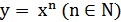  1 Библиотека ЦОК https://m.edsoo.ru/7f43b09847Построение графика функции . 1 Библиотека ЦОК https://m.edsoo.ru/7f43b21e48Степенная функция  . 1 Библиотека ЦОК https://m.edsoo.ru/7f43b5a249Самостоятельная работа по теме «Функция  y= xn». 1 50Функции (n- чётное), их свойства и графики.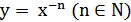  1 51Функции , их свойства и графики (n- нечётное). 1 Библиотека ЦОК https://m.edsoo.ru/7f43b09852Построение графиков функции y = x-n. 1 53Функция у=, ее свойства и график. 1  1 54Решение уравнений и неравенств графическим способом. 1 Библиотека ЦОК https://m.edsoo.ru/7f4396c655Подготовка к контрольной работе. 1 Библиотека ЦОК https://m.edsoo.ru/7f43984256Контрольная работа № 4 по теме «Функции». 1 1Библиотека ЦОК https://m.edsoo.ru/7f4399b457Числовые последовательности. 1 Библиотека ЦОК https://m.edsoo.ru/7f439eb458Числовые последовательности и способы их задания. 1 Библиотека ЦОК https://m.edsoo.ru/7f43a03a59Нахождение n- го члена последовательности. 1 Библиотека ЦОК https://m.edsoo.ru/7f43a1ac60Арифметическая последовательность. 1 Библиотека ЦОК https://m.edsoo.ru/7f43a31e61Формула n- го члена арифметической прогрессии. 1 Библиотека ЦОК https://m.edsoo.ru/7f43a52662Формула суммы членов конечной арифметической прогрессии. 1 63Характеристическое свойство арифметической прогрессии. 1 64Тест по теме «Арифметическая прогрессия». 1 65Определение геометрической прогрессии. 1 66Формула n- го члена геометрической прогрессии. 1 67Формула суммы членов конечной геометрической прогрессии. 1 68Характеристическое свойство прогрессии. 1 69Решение задач по теме «Геометрическая прогрессия». 1 Библиотека ЦОК https://m.edsoo.ru/7f43ab8470Контрольная работа № 5 по теме «Прогрессии». 1 1Библиотека ЦОК https://m.edsoo.ru/7f43e6c671Простейшие комбинаторные задачи. Правило умножения. 1 Библиотека ЦОК https://m.edsoo.ru/7f43ebda72Дерево вариантов. 1 Библиотека ЦОК https://m.edsoo.ru/7f43ed7e73Перестановки. 1 Библиотека ЦОК https://m.edsoo.ru/7f43f3b474Решение задач на перестановку. 1 Библиотека ЦОК https://m.edsoo.ru/7f43f58a75Решение задач. 1 Библиотека ЦОК https://m.edsoo.ru/7f43ef2c76Статистика- дизайн информации. 1 Библиотека ЦОК https://m.edsoo.ru/7f43f0c677Табличное представление информации. 1 Библиотека ЦОК https://m.edsoo.ru/7f43f72e78Графическое представление информации. 1 Библиотека ЦОК https://m.edsoo.ru/7f43f8a079Графическое представление. 1 80Табличное представление. 1 81Простейшие вероятностные задачи. 1 82Простейшие вероятностные задачи. 1 Библиотека ЦОК https://m.edsoo.ru/7f43fe0e83Самостоятельная работа «Простейшие вероятностные задачи» 1 Библиотека ЦОК https://m.edsoo.ru/7f4401a684Вероятностные задачи в ГИА. 1  1 Библиотека ЦОК https://m.edsoo.ru/7f4404f885Экспериментальные данные и вероятности событий. 1 86Экспериментальные данные и вероятности событий. 1 87Экспериментальные данные и вероятности событий. 1 88Самостоятельная работа «Экспериментальные данные и вероятности событий. 1 Библиотека ЦОК https://m.edsoo.ru/7f443b1289Контрольная работа по теме «Элементы комбинаторики».№6 1 1Библиотека ЦОК https://m.edsoo.ru/7f443cd490Линейные и квадратные неравенства. 1 Библиотека ЦОК https://m.edsoo.ru/7f443fea91Метод интервалов. 1 Библиотека ЦОК https://m.edsoo.ru/7f4441ca92Системы неравенств. 1 Библиотека ЦОК https://m.edsoo.ru/7f44436493Решение систем разными способами. 1 Библиотека ЦОК https://m.edsoo.ru/7f4446f294Графики. 1 Библиотека ЦОК https://m.edsoo.ru/7f444a9495Чтение графиков. 1 Библиотека ЦОК https://m.edsoo.ru/7f444c5696Построение графиков. Уравнения. 1 Библиотека ЦОК https://m.edsoo.ru/7f444f4497Простейшие уравнения. 1 Библиотека ЦОК https://m.edsoo.ru/7f44516a98Квадратные уравнения. 1 Библиотека ЦОК https://m.edsoo.ru/7f4452e699Системы уравнений. 1 Библиотека ЦОК https://m.edsoo.ru/7f445516100Итоговая контрольная работа. 1 1101Анализ работы. 1 102 1 ОБЩЕЕ КОЛИЧЕСТВО ЧАСОВ ПО ПРОГРАММЕОБЩЕЕ КОЛИЧЕСТВО ЧАСОВ ПО ПРОГРАММЕ 102  7 0 